Документы Архивного фондаЦентрального государственного архиваПриднестровской Молдавской РеспубликиИсторическая справка семейного фонда Ильиных (Ф. 1010)Ильины:–Ростислав Сергеевич Ильин (1891–1937) – ученый-натуралист;– Игорь Ростиславович Ильин, сын Р.С.Ильина, 1924 года рождения – ученый-почвовед, кандидат сельскохозяйственных наук;– Маргарита Григорьевна Ильина (урожденная Егорова, жена И.Р.Ильина) – (1926–1995) – младший научный сотрудник НИИ орошаемого земледелия и овощеводства Министерства сельского хозяйства МССР;– Егоров Григорий Антонович (отец М.Г.Ильиной) – (1891–1963) – партийный работник, журналист;– Полякова Зоя Петровна (мать М.Г.Ильиной) – (1902–1987) – педагог, заслуженный учитель школы Мордовской ССР.В феврале 2006 г. на постоянное хранение в Центральный государственный архив Приднестровской Молдавской Республики Игорем Ростиславовичем Ильиным были безвозмездно переданы документы его отца – Ильина Ростислава Сергеевича, имя которого вошло в историю отечественной науки в одном ряду с именем выдающегося ученого В.И.Вернадского, его современника. Р.С.Ильин – почвовед по университетскому образованию, совершенствовался в области сельского хозяйства в Московском сельскохозяйственном институте (ныне – Ордена Ленина Сельскохозяйственная академия имени К.А.Тимирязева), почвенные исследования проводил в Черниговской, Московской и Калужской губерниях, с 1927 года проводил комплекс поисковых работ в западной Сибири и первым дал научно обоснованный прогноз о крупнейших залежах нефти в Западно-Сибирской равнине. В состав документов вошли 14 его научных трудов. Важнейшими из них являются следующие: «Об условиях нахождения нефти в Западно-Сибирской равнине», «О деградированных и вторично подзолистых почвах Сибири», «О красноярской нефти Западно-Сибирского геолого-разведывательного треста», «О послетретичном времени в Сибири. (Палеографический очерк)», «О происхождении лёссов» и др. за двадцать два года научной деятельности Р.С.Ильин опубликовал 41 работу. В том числе две книги. Около восьмидесяти рукописей Р.С.Ильина ждут своей очереди.На постоянное хранение в ЦГА ПМР И.Р.Ильин передал свои документы, в состав которых вошли:– теоретические работы и материалы к ним;– научные труды, книги;– научные труды, опубликованные в научных изданиях, совместно с другими авторами;– книги с дарственными надписями;– фотографии.Игорь Ростиславович Ильин – участник Великой Отечественной войны; в 1943–1946 гг. служил в Красной Армии: в 1943–1944 гг. – мотористом запасного истребительного авиационного полка, в 1944–1945 гг. – мотористом первого отдельного истребительного авиационного полка «Сражающейся Франции» «Нормандия-Неман», в 1945–1946 гг. – в Управлении 303-й авиационной дивизии. Награжден Орденом Отечественной войны II-й степени, орденами и медалями. В 2012 г. правительством Франции удостоен высшей государственной награды Франции – Ордена Почетного Легиона.После войны окончил Московскую с.-х. академию имени К.А.Тимирязева и аспирантуру Всесоюзного НИИ удобрений и агропочвоведения имени Д.Н.Прянишникова (Москва).В бывшем Молдавском НИИ орошаемого земледелия и овощеводства (сейчас – Приднестровский НИИ сельского хозяйства) заведовал группой агрофизики, в последние годы – редактор научных изданий Института.И.Р.Ильин – автор восьми книг, нескольких сотен брошюр, а также статей по почвоведению, земледелию, орошению, агрохимии, овощеводству, экономике, математической статистике, истории науки, научной организации труда, опубликованных в периодической печати, различных сборниках нескольких государств.В 1949 году начал писать прозу и стихи, публиковаться – с 1950 г.Является членом Союза писателей ПМР, Союза журналистов ПМР; лауреат литературного конкурса, посвященного 200-летию со дня рождения А.С.Пушкина в номинации «литературоведение».И.Р.Ильин передал на постоянное хранение в ЦГА ПМР документы жены, Маргариты Григорьевны Ильиной.В них вошли: – теоретические работы и материалы к ним;– научные труды;– отчеты о научной работе;– рабочие тетради;– материалы, собранные ею для своих работ и по интересующим ее темам;– труды с дарственными надписями;– биографические документы;– переписка.М.Г.Ильина в 1949 году окончила Московскую с.-х. академию имени К.А.Тимирязева, в 1955 г. – аспирантуру всесоюзного НИИ удобрений и агропочвоведения имени Д.Н.Прянишникова. Список ее научных трудов состоит из четырнадцати работ.И.Р.Ильиным на постоянное хранение в ЦГА ПМР были переданы также документы отца его жены, Егорова Григория Антоновича – партийного работника, журналиста, члена РКП(б) с января 1920 г. Г.А.Егоров был преподавателем советской партийной школы, редактором газеты «Якстере – теште». В 1931–1933 гг. заведовал сектором печати при культпроме Мордовского обкома ВКП(б), в 1942–1943 гг. возглавлял горисполком г. Темникова. На всех постах, которые доверяла ему Родина и партия, он добросовестно исполнял свои обязанности, отдавал всего себя делу, которому посвятил жизнь.И.Р.Ильиным на постоянное хранение в ЦГА ПМР были переданы документы матери его жены, Поляковой Зои Петровны – педагога, заслуженной учительницы школы Мордовской АССР.З.П.Полякова в 1935 г. окончила пединститут. Работала пропагандистом на фабрике. Методистом по преподаванию химии в лаборатории при Народном комиссариате просвещения Мордовской АССР, учителем химии средней школы и школы рабочей молодёжи, завучем школы. В сентябре 1958 г. вступила в ряды КПСС. За добросовестный труд в годы войны 1941–1945 гг. награждена Похвальной грамотой Верховного Совета Мордовской АССР. А 27 апреля 1957 г. ей было присвоено звание «Заслуженного учителя школы Мордовской АССР». Неоднократно награждалась государственными медалями.В состав фонда вошли документы:– материалы научной и педагогической деятельности;– дипломная работа;– рецензии, журнал, рабочие тетради;– материалы, собранные ею для своих работ и по интересующим ее темам;– книга, газеты и вырезки из газет;– биографические документы;– фотографии.По результатам проведения научно-технической обработки документов семейного фонда Ильиных составлено 5 (пять) описей, по количеству членов семейного фонда; сформировано 277 (двести семьдесят семь) дел постоянного срока хранения. Крайние даты документов семейного фонда – 1912–2005 годы.Все документы, вошедшие в фонд, находятся в удовлетворительном состоянии, подшиты или заложены в конверты.В феврале 2013 г., в процессе подготовки к изданию своей книги воспоминаний «Дороги фронтовые», И.Р.Ильин передал в Центральный государственный архив Приднестровской Молдавской Республики на постоянное хранение материалы об авиационном полке «Сражающейся Франции» «Нормандия-Неман», которые в составе архивной коллекции вошли в семейный фонд Ильиных. В ходе научно-технической обработки материалов было сформировано 66 (шестьдесят шесть дел) за 1945–2013 годы, это:– личные документы (удостоверения Совета ветеранов авиаполка «Нормандия-Неман», приглашения, выездное дело Ильина И.Р., командируемого во Францию Союзом советских обществ дружбы и культурной связи с зарубежными странами) за 1962 – 1990 годы;– книги воспоминаний, написанные И.Р. Ильиным («По аэродромам «Нормандии», Тирасполь, 28 июля 1967, машинопись; «Дороги фронтовые, Тирасполь, 30 мая 2013, распечатка электронного варианта;–статьи, написанные И.Р.Ильиным об отдельном истребительно-авиационном полке «Нормандия-Неман» за 1967–2010 годы;–переписка И.Р.Ильина (с авторами публикаций о полке «Нормандия-Неман», с однополчанами, с издательствами и редакциями, с Советами ветеранов войны, с учреждениями и организациями, музеями, в том числе школьными, за 1965–2012 годы;–планы и тезисы выступлений И.Р.Ильина перед школьниками о боевом пути полка «Нормандия-Неман» за 1998–2004 годы;– отчёты И.Р.Ильина Совету ветеранов полка «Нормандия-Неман» о проделанной им военно-патриотической работе за 1979–1982 годы;– документы Организационного комитета советских ветеранов авиаполка «Нормандия-Неман» (отчёты о работе, тематические планы и пр.) за 1966–1984 годы;– альбомы по истории полка «Нормандия-Неман» за 1965–1985 годы;– книги по истории ОИАП «Нормандия-Неман» с дарственными надписями авторов И.Р.Ильину;–материалы франко-советского коллоквиума, посвящённого 40-летию Сталинградской битвы (Париж, 10–18 февраля 1983), участником которого был И.Р.Ильин;– полиграфическая продукция, подаренная И.Р.Ильину в ходе франко-советского коллоквиума 1983 года;– марки и почтовые конверты, посвящённые авиаполку «Нормандия-Неман»;– фотографии и фотокопии по истории авиаполка «Нормандия-Неман» за 1943–1989 годы. Самый ранний документ из этой описи – письмо И.Р.Ильина родным с фронта с сообщением о капитуляции Германии, датированное 10 мая 1945 года.Последнее поступление в семейный фонд Ильиных – Грамота Кавалера Ордена Почётного Легиона Французской Республики Ильина Игоря Ростиславовича от 16 мая 2011 года.Автобиография И.Р.ИльинаЯ, Ильин Игорь Ростиславович, родился 23 ноября 1924 года в с. Пушкино (сейчас г. Пушкино) Пушкинского района Московской области. Отец был почвоведом и геологом, мать – преподавателем иностранных языков. До поступления в школу жил под Москвой, в Москве, в селе Парабель Нарымского края, в Томске, Минусинске и в деревнях около этих городов. В 1933–1942 гг. учился в шести школах Минусинска, Томска, Москвы и Костромы.Первая, достаточно серьезная для моего возраста, постоянная обязанность у меня появилась в шесть лет – пастьба козы, молоко которой было далеко не лишним для семьи в те далекие несытные годы. Затем добавились более трудные работы – копка огорода, заготовка дров и пр. В июле – сентябре 1936 г. участвовал в геологической экспедиции (ее начальником был отец). На веслах, под парусом, иногда бечевой (по-бурлацки), под конец – на буксире баржи, которую тянул катер, экспедиция прошла от Томска до Обдорска (теперешнего Салехарда). Мозоли на руках от весел остались на всю жизнь.Отца лишился в 1937 г.Работать в детстве приходилось много. Летом 1940 г. я уже работал в слесарной мастерской (ремонт кроватей и изготовление гвоздей). Официальный трудовой стаж начался в 16 лет. С 26 июля 1941 г. – грузчик костромского маслозавода. Вскоре завод направил меня на строительство шоссе Кострома – Ярославль. Затем на трудовой фронт – на прокладку дороги через болота под Тихвином в Ленинградской области. В школу вернулся только в ноябре. Весной 1942 г., окончив одновременно с десятым классом курсы комбайнеров, работал сначала в Костромской МТС, затем с июля по октябрь в колхозе недалеко от села Сусанино Сусанинского района Костромской области. 14 ноября 1942 г. поступил в Ивановский сельскохозяйственный институт, зарабатывал «на хлеб» колкой дров (по кубометру каждую ночь). После окончания первого курса, не успев закончить ремонт комбайна в учхозе института, 18 июля 1943 г. был призван в Красную Армию и направлен в военную школу младших авиационных специалистов (г. Переяславль-Залесский Ярославской области).Окончив школу в ноябре 1943 г., два месяца прослужил мотористом в запасном авиационном полку (г. Арзамас Горьковской области), 2 февраля 1944 г. прибыл в Тулу, в Первый отдельный истребительный авиационный полк «Сражающейся Франции» «Нормандия» и был зачислен мотористом во вторую эскадрилью «Гавр». Позднее полк получил наименование «Неманский» за участие в форсировании реки Неман. Тогда и возникло широко известное наименование полка «Нормандия-Неман».В мае полк перебазировали на фронт. Аэродром был расположен около деревни Дубровка Руднянского района Смоленской области. В Восточную Пруссию мы вступили 18 ноября 1944 г. День Победы встретили в Эльбинге (сейчас это польский город Эльблонг). После возвращения летчиков во Францию и расформирования полка как боевой единицы Красной Армии был переведен в Управление 303-й авиационной дивизии, в состав которой раньше входил наш полк. Служил сначала во взводе охраны, затем помощником начальника дивизионной электростанции.Демобилизовался в звании сержанта технической службы 25 января 1946 г. и поступил в Московскую сельскохозяйственную академию имени К.А.Тимирязева (ТСХА). Получал персональную стипендию имени В.Р.Вильямса. Одновременно с учебой работал помощником корректора в Энергоиздате. Затем в химической лаборатории Госкомиссии по сортоиспытанию зерновых культур. Три раза был на производственной практике – старший агроном райсемхоза «Новая жизнь» (Уватский район Тюменской области, 14.05.–15.09.1947), помощник заведующего Закатальским сортоучастком (Азербайджан, 2.05.–5.09.1948), техник Дальневосточного научно-исследовательского института земледелия и животноводства (ДВНИИЗиЖ, г. Хабаровск, 4.05.–20.09.1949). После окончания Академии с отличием работал младшим научным сотрудником (6.04.1950–10.11.1952) и директором Экспериментального хозяйства (11.11.1952–3.01.1955) этого же института.В комсомоле был с мая 1946 г. по июнь 1952 г. Руководил учебным сектором бюро ВЛКСМ, затем военно-физкультурным сектором профкома агрономического факультета ТСХА, был внештатным инструктором Уватского райкома комсомола и секретарем комитета ВЛКСМ ДВНИИЗиЖ. С ноября 1951 г. был кандидатом в члены ВКП(б), с февраля 1954 г. – член КПСС.В 1950 г. поступил и в 1952 г. с отличием закончил Хабаровский вечерний университет марксизма-ленинизма, в 1955–1958 гг. учился в аспирантуре Всесоюзного НИИ удобрений и агропочвоведения имени Д.Н.Прянишникова (ВИУАА, г. Москва). Исследования проводил в Кустанайском зерносовхозе (Северный Казахстан). В 1959–1961 гг. работал старшим научным сотрудником Курганской государственной с.-х. опытной станции (Шадринский район Курганской области), с 7 марта 1961 г. по настоящее время – старший научный сотрудник Молдавского Ордена Трудового Красного Знамени научно-исследовательского института орошаемого земледелия и овощеводства (МНИИОЗиО).Вместе с сотрудниками на Дальнем Востоке разрабатывал агротехнику многолетних трав, в Казахстане изучал водный режим почв при различной ее обработке, в Курганской области расширил и углубил эти исследования, в Молдавии продолжил их, изучал физические свойства и режимы основных почв республики при орошении, доказал целесообразность минимизации обработки почвы, выяснял оптимальные параметры почвы для получения высоких урожаев с.-х. культур, разработал ряд методик и установок, руководил комплексными исследованиями в условиях стационарных опытов по изучению влияния режимов орошения, норм удобрений, глубин вспашки и форм поверхности почвы на ее плодородие, чистоту окружающей среды, урожайность, качество продукции с.-х. культур, экономическую и энергетическую эффективность их возделывания. Большое внимание уделял научной организации труда, использованию математической статистики и электронных вычислительных машин в прикладных целях.В 1964 г. поступил и в 1966 г. закончил Вечерние курсы английского языка, в 1972–1974 гг. – Школу журналистики, в 1975–1976 гг. – Университет лекторского мастерства.Кандидатскую диссертацию защитил 24 ноября 1960 г., 21 мая 1968 г. высшая аттестационная комиссия присвоила мне научное звание старшего научного сотрудника, сейчас работаю над докторской диссертацией.Общественной работой после приезда в Тирасполь занимался всегда. Был заместителем секретаря партбюро Института, председателем общества «Знание», редактором стенгазеты, председателем окружной и участковой избирательной комиссий, комиссии по соцсоревнованию, командиром взвода добровольной народной дружины, членом Совета Всесоюзного общества почвоведов Академии наук СССР, председателем Тираспольского отделения его Молдавского филиала, инспектором Министерства сельского хозяйства МССР по охране почвы, председателем комиссии по научной организации труда Института и по контролю за деятельностью администрации отдела орошения, председателем Совета ветеранов войны, труда и Вооруженных Сил Института, дружинником, членом секции почвоведения Комитета по Государственным премиям Молдавской ССР в области науки и техники, членом Межведомственного координационного совета МССР по почвоведению и агрохимии, членом секции агрофизики ВАСХНИЛ. Сейчас – председатель Совета ветеранов Института.Принимаю участие в проведении мероприятий, посвященных истории полка «Нормандия-Неман». Веду переписку, касающуюся «Нормандии», со многими адресатами. В 1967–1986 гг. отправил различные материалы (письма, статьи, заметки, вырезки из газет и пр.) в 155 адресов. Среди них 73 школы и другие учебные заведения, 29 редакций и издательств, 20 однополчан, 7 музеев, 26 прочих организаций и лиц. Никогда не ограничиваюсь поздравлениями с праздниками и хорошими пожеланиями, как часто бывает в получаемых мной открытках из многих школ, а стараюсь помочь школьникам улучшить работу их клубов интернациональной дружбы, сделать ее интересней и полезней.Вместе с группой учеников московской школы № 16 летом 1967 г. посетил аэродромы, на которых «Нормандия» базировалась в 1943–1944 гг. в Калужской, Смоленской и Тульской областях. Мы нашли многих очевидцев тех лет и записали их рассказы. Они изложены в моем очерке «По аэродромам «Нормандии» (77 страниц машинописи), переданном в Оргкомитет ветеранов полка, в музей «Нормандии» московской школы № 16, в Республиканский музей воинской славы (Кишинев) и нескольким однополчанам. Попытки опубликовать этот очерк успехом не увенчались. С удовольствием повторил бы этот поход, особенно по территории Польши, где мы закончили войну.О боевом пути полка рассказывал по радио в Монастырщине, выступал в различных аудиториях Шадринска, Слободы, Соболева, Тирасполя, Слободзеи и Кишинева. Составил и передал в Оргкомитет ветеранов полка капитальную подборку на семнадцати страницах машинописи под названием «Ошибки, неточности и противоречия в литературе о «Нормандии». Эта подборка может оказать помощь авторам будущих публикаций материалов по истории полка.Участвовал во встречах однополчан, посвященных 25-летию (1967) и 40-летию (1982) полка. Более подробная информация о военно-патриотической работе, связанной с «Нормандией», изложена в моих отчетах Совету ветеранов полка за 1966–1982 гг.8–17 февраля 1983 г. был во Франции, участвовал во французско-советском коллоквиуме, посвященном 40-летию Сталинградской битвы и прибытию первых летчиков полка «Нормандия-Неман» в СССР. Отчет об этой поездке на восьмидесяти страницах машинописи передал в Оргкомитет ветеранов полка и некоторым спутникам по этой поездке.Прочитав написанное, я хотел вычеркнуть места, которые могут вызвать упрек в хвастовстве (персональная стипендия, дипломы с отличием и др.), но после длительных раздумий оставил их. Дело в том, что моя биография не уникальна. Она характерна для тех двух процентов моих ровесников, которым посчастливилось остаться в живых. Мои однокашники яростно учились в Академии, азартно работали после ее окончания и продолжают работать сейчас. Многие из них стали крупными исследователями и руководителями больших коллективов.Задача этой автобиографии, написанной по просьбе школьников, – убедить их, что всё, что приходится делать, нужно делать хорошо, с полной отдачей всех сил и способностей. У старых мастеров есть выражение «не портить руку», то есть не позволять рукам делать плохие вещи. Академик И.В.Курчатов безусловно прав, утверждая, что если вы сделаете быстро, но плохо, то скоро забудут о скорости, но долго будут помнить, что вы сделали плохо; если же сделаете медленно, но хорошо, то забудут о медлительности, но запомнят высокое качество.Пройдет всего 5–10 лет, и многие из сегодняшних школьников пойдут на производство, еще через 5–10 лет все они будут работать, часть их станет руководителями. Мы мечтаем о том, чтобы наши труды и идеи продолжали и развивали хорошие, добросовестные, знающие свое дело специалисты, готовые при необходимости самоотверженно защищать свою Родину, умеющие ценить и укреплять дружбу народов. История всех времен и народов неопровержимо доказывает, что жизнь человека должна быть трудной. Не будет настоящего спортсмена без изнурительных тренировок, артиста – без бесконечных репетиций, ученого и писателя – без каторжной работы за письменным столом, гражданина – без постоянного труда, беззаветного служения Родине. Труд создал человека и формирует нацию. Государство, народ которого не умеет хорошо трудиться, обречено на гибель.Если моя биография заставит ее читателей задуматься о том, правильно ли они используют время, предоставленное им судьбой, – ее цель будет достигнута.18 сентября 1986 г.                                                                    И.Р.Ильин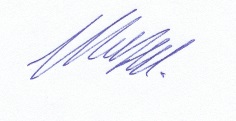 Дополнение к автобиографии от 18.09.1986 г.В 1987–1992 гг., после выхода на пенсию, периодически работал старшим научным сотрудником, потом редактором научных изданий Молдавского НИИ орошаемого земледелия, выделенного из МНИИОЗиО. С 18.01.1994 г. работаю редактором научных изданий Приднестровского НИИ сельского хозяйства, созданного на базе Молдавского НИИ овощеводства (его название неоднократно меняли) и Молдавского НИИ орошаемого земледелия. Общий трудовой стаж, подтвержденный документами, превышает 47 лет, фактический – значительно больше.Выход на пенсию позволил уделить основное внимание столетию со дня рождения отца. Участвовал в подготовке и проведении заседания Центрального совета Всесоюзного общества почвоведов (1991 Москва) и научно-практической конференции «Почвоведение, литогенез и палеогеография» (1991, Томск). Они были посвящены столетию со дня рождения Р.С.Ильина. Выступал с докладами, посвященными отцу, на этой конференции и на VII Всесоюзном съезде почвоведов (1992, Новосибирск). Самостоятельно и в соавторстве опубликовал девять статей и тезисов докладов об отце в различных журналах и сборниках. После смерти отца удалось опубликовать двадцать пять его работ. Теперь общее количество публикаций достигло шестидесяти шести, а около восьмидесяти рукописей еще ждут своей очереди. Большая часть этих работ найдена в личном архиве отца и различных геологических фондах страны, прочитана (что далеко не всегда легко было сделать из-за ветхости бумаги и выцветания чернил) и перепечатана на пишущей машинке.На протяжении более четверти века я занимался проблемами рационального использования орошаемых пойменных земель, а сейчас появилась реальная возможность применить результаты проведенных исследований на практике. В октябре 1988 года я получил дачный участок в пойме Днестра. Многолетние сорняки на нем стояли стеной. После ручной перекопки на глубину 25-30 см. и сбора сорняков высота двух куч из их корней, корневищ и надземной массы превысила полтора метра. Участок расположен в самой глубокой части большой западины. После обильных осадков в 1989 году дождевая вода затопила почти весь участок, сомкнулась с грунтовыми водами, и урожая практически не было. Нарезка невысоких гряд плугом позволила в 1990 году получить урожай, но значительная часть его всё же вымокла. С 1991 года, когда канавы были еще более углублены вручную, высота гряд составила 40-70 см, участок был, в основном, очищен от сорняков, урожаи овощей, картофеля стали сравнительно высокими. Нарезка гряд несколько увеличила посевную площадь участка, так как их откосы и нижние части канав были засажены земляникой. Колодец, выкопанный на участке, обеспечивает полив во время посадки рассадных культур, что способствует высокой приживаемости рассады при отсутствии воды в оросительной системе.Из прочих моих работ можно упомянуть участие в сборе и подготовке к печати материалов для книги «Репрессированные геологи» (1999), подготовку к печати рукописи З.П.Поляковой «Первые шаги учителя химии», подготовку к передаче в архив биографических и прочих материалов Г.А.Егорова, З.П.Поляковой, М.Г.Ильиной. На все эти и другие работы затрачено много времени и труда.С.А.Заплавный попросил меня прислать сведения о себе для книги о моем отце. Сведения о человеке в его биографии, конечно, содержатся, но всё же биография – это описание жизни человека, а не его самого. Более или менее полное представление о человеке можно получить, сопоставив мнения о нем родных, подчиненных, сотрудников и руководителей. Мнения руководителей изложены в характеристиках, полученных мной за треть века (1949–1984) в Хабаровске, Москве, Курганской области и в Тирасполе. Я объединил их в одну, обобщенную характеристику.И.Р.Ильин – человек активный, вдумчивый, дисциплинированный, доброжелательный, добросовестный, идеологически выдержанный, инициативный, исключительно любознательный, настойчивый, общительный, политически грамотный, принципиальный, спокойный, трудолюбивый, уравновешенный, морально устойчивый, честный, энергичный, эрудированный исследователь с незаурядными способностями. Для него характерны большая трудоспособность, упорство в преодолении трудностей, безупречное поведение на работе и в быту. Умеет подчинять личные интересы интересам общего дела. Пользуется заслуженным авторитетом в коллективе. Остро подмечает недостатки в работе других работников и подвергает их критике. В практической работе недостаточно продумывал вопросы и допускал ошибки. Его хозяйственная деятельность была предметом неоднократного обсуждения и острой критики. Работы И.Р.Ильина положили начало изучению воздушного режима почвы и минимализации ее обработки при орошении в Молдавии. Он внес значительный вклад в теорию и практику орошаемого земледелия в республике, в дело популяризации знаний о почве, многое сделал для применения математики в почвоведении. Систематически оказывает большую помощь колхозам и совхозам Молдавии в проведении экономического анализа их хозяйственной деятельности, в разработке систем ведения хозяйства, мероприятий по подъему экономики и пр. неоднократно возглавлял комиссии Министерства сельского хозяйства по проверке деятельности научно-исследовательских институтов.Читая характеристику, нужно помнить, что в большинстве служебных характеристик при хорошем отношении начальства к подчиненным их положительные качества преувеличивают, а об отрицательных не упоминают. Получилась очень нескромная самореклама, но одно соображение в какой-то степени оправдывает ее.Дети характеризуют своих родителей. Положительные и отрицательные качества детей – проявление положительных и отрицательных элементов генотипов их родителей и результатов семейного воспитания. Все положительные качества заложены во мне, в первую очередь, отцом и матерью, которым будет посвящена книга В.Ильиной, С.Заплавного под предположительным названием «Неистовый Ростислав», готовящаяся к печати. Эти качества интересны читателям, в первую очередь, тем, что они углубляют характеристику будущих главных героев книги – Ростислава Сергеевича и Веры Валентиновны Ильиных.За участие в Великой Отечественной войне, высокие показатели в научно-исследовательской и производственной работе, трудовые успехи, внедрение научных разработок в производство, успехи в соцсоревновании, долголетнюю плодотворную работу, активное участие в общественной работе, воспитательную, военно-патриотическую и интернациональную работу среди молодежи, победы в спортивных соревнованиях, активное участие в художественной самодеятельности награжден государственными и общественными орденами и медалями СССР, России и Франции, медалями Белоруссии, МССР, ПМР, КПСС и КПРФ, дипломами, почетными грамотами и грамотами Советского комитета войны, Хабаровского крайкома ВЛКСМ, Министерства сельского хозяйства МССР, Слободзейского райкома КПСС, райисполкома и райкома ВЛКСМ, Шадринского районного спорткомитета, ДВНИИЗиЖ, Курганской опытной станции, МНИИОЗиО и войсковой части 53958, присвоены звания «Ветеран труда» и «Наставник молодежи».24 ноября 2012 г.                                                         И.Р.Ильин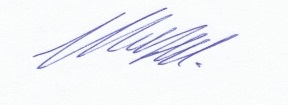 Литературная деятельностьАвтор восьми книг, нескольких сотен брошюр и статей по почвоведению, земледелию, орошению, агрохимии, овощеводству, экономике, математической статистике, истории науки, научной организации труда, на общественно-политические и литературные темы. Они опубликованы во многих сборниках, журналах и газетах СССР, России, Украины, Молдавии, Казахстана, ПМР, США, Англии и Польши. Результаты исследований докладывал на всесоюзных и международных научных конференциях и съездах в Москве, Ленинграде, Киеве, Минске, Алма-Ате, Ташкенте, Тбилиси, Кишиневе, Тирасполе и других городах. Отредактировал сотни книг, брошюр, статей и других материалов. Один из составителей и авторов книги «Репрессированные геологи» (Москва –  Санкт-Петербург, 1995). Подготовил к печати и с помощью ученых Москвы, Томска и Кишинева опубликовал 25 рукописей (около сорока пяти учетно-издательских листов) выдающегося ученого, почвоведа, геолога и геоморфолога Р.С.Ильина. Опубликовал также 2 книги, посвященные ему, 13 статей и других материалов. Автор многих публикаций по истории полка «Нормандия-Неман», в том числе одноименной статьи в Большой Советской Энциклопедии (1974).Прозу и стихи начал писать в 1949 г., публиковать их – в 1950 г. в газетах, журналах, альманахах, монографиях «Антология современной литературы Приднестровья» и других изданиях (Северный Казахстан, Хабаровск, Москва, Томск, Кишинев, Тирасполь, Слободзея). Член Международного сообщества писательских союзов (преемника Союза писателей СССР), Союза писателей ПМР, Союза журналистов ПМР, заместитель председателя Тираспольского отделения Союза писателей России, оргсекретарь литературного объединения «Взаимность». В 2008 г. большинством читателей, участвовавших в заочном голосовании, признан лучшим поэтом ПМР. Призер Республиканского литературного конкурса «Пока сердца для чести живы» (1999) и Государственного литературного конкурса «Родное Приднестровье» (2010). Сборник стихотворений «Дорога сквозь годы» опубликован в 2005 г. (Тирасполь: «Литера».– 46 с.)7 марта 2013 г.                                                                        И.Р.ИльинОсновные даты жизни и деятельности И.Р.ИльинаНаграды И.Р.ИльинаНаграды СССР и МССРОрден Отечественной войны II степени – Указ Президиума Верховного Совета СССР от 11.03.1985, № ордена 1152009, удостоверение: серия А № 288609.Медаль «За победу над Германией в Великой Отечественной войне 1941–1945 гг.» – Указ Президиума Верховного Совета СССР от 9.05.1945, удостоверение: серия Т № 0421565.Медаль «За взятие Кёнигсберга» – Указ Президиума Верховного Совета СССР от 9.06.1945, удостоверение: серия А № 082974.Юбилейная медаль «Двадцать лет победы в Великой Отечественной войне 1941–1945 гг.» –Указ Президиума Верховного Совета СССР от 7.05 1965, удостоверение: серия А № 2506996.Юбилейная медаль «50 лет Вооруженных Сил СССР» – Указ Президиума Верховного Совета СССР от 26.12.1967.Юбилейная медаль «Тридцать лет победы в Великой Отечественной войне 1941–1945 гг.»  –Указ Президиума Верховного Совета СССР от 25.04.1975.Юбилейная медаль «60 лет Вооруженных Сил СССР» – Указ Президиума Верховного Совета СССР от 28.01.1978.Юбилейная медаль «Сорок лет победы в Великой Отечественной войне 1941–1945 гг.»  –Указ Президиума Верховного Совета СССР от 12.04.1985.Медаль «Ветеран труда» – Указ Президиума Верховного Совета СССР от 21.08.1986. Юбилейная медаль «70 лет Вооруженных Сил СССР» – Указ Президиума Верховного Совета СССР от 28.01.1988.Награды Российской Федерации Юбилейная медаль «60 лет победы в Великой Отечественной войне 1941–1945 гг.» –Указ Президента Российской Федерации от 28.02.2004, удостоверение: серия А № 8438725.Юбилейная медаль «65 лет победы в Великой Отечественной войне 1941–1945 гг.» –Указ Президента Российской Федерации от 4.03.2009, удостоверение: серия А № 0061088.Награды Республики Беларусь Юбилейная медаль «60 год вызвалення Рэспублiкi Беларусь ад нямецка-фашыскiх захопнiкау» – Указ Президента Беларусь от 3.07.2004. Юбилейная медаль «65 год вызвалення Рэспублiкi Беларусь ад нямецка-фашыскiх захопнiкау» – Указ Президента Беларусь от 3.07.2009.Награды Приднестровской Молдавской РеспубликиЮбилейная медаль «50 лет победы в Великой Отечественной войне 1941–1945 гг.» –Указ Президента Приднестровской Молдавской Республики от 3.05.1995, удостоверение: серия ВВ № 000700. Медаль Жукова – Указ Президента Приднестровской Молдавской Республики от 14.05.1997 № 248, удостоверение: серия АД № 006556. Юбилейная медаль «60 лет победы в Великой Отечественной войне 1941–1945 гг.» –Указ Президента Приднестровской Молдавской Республики от 7.07.2004 № 345, удостоверение: серия УД № 003185. Медаль «За трудовую доблесть» – Указ Президента Приднестровской Молдавской Республики от 26.10.2009 № 747, удостоверение: серия АВ № 006974.Юбилейная медаль «65 лет победы в Великой Отечественной войне 1941–1945 гг.» –Указ Президента Приднестровской Молдавской Республики от 31.03.2010 № 209, удостоверение: серия УМ № 005490.Награды общественных организаций20.Орден «За вклад в Победу» – Постановление Совета по общественным наградам России от 23.04.2007 № 7, удостоверение № 1783.21.Памятная медаль «90 лет Великой Октябрьской Социалистической революции» – ЦК КПРФ, 12.09.2007.22.Памятная медаль «В ознаменование 140-летия со дня рождения В.И.Ленина» – ЦК КПСС.23.Общественная медаль «100 лет военной авиации России» – Решение Комиссии по общественным медалям и памятным знакам от 7.09.2011 № 81.24.Знак «25 лет победы в Великой Отечественной войне» – Министерство обороны СССР.25.Памятный знак «Ветеран войны 1941–1945 гг.» – Распоряжение Президента Приднестровской Молдавской Республики от 10.04.2000 № 55р, удостоверение: серия УВ № 01647.26.Знак «50 лет пребывания в КПСС». ЦК КПСС – члену КПСС с 1953 г.27. Памятный нагрудный знак «60 лет освобождения города Тирасполя от немецко-фашистских захватчиков». Глава государственной администрации г. Тирасполь, председатель городского Совета народных депутатов, 12.02.2004.Награды Франции28.Орден Почетного Легиона. Президент Французской Республики, 16.05.2011.29.Медаль ля Рикамари, 13.02.1983.1924Родился 23 ноября в с. Пушкино (сейчас г. Пушкино Пушкинского района Московской области)1930Раскулачивание семьи, переезд в г. Томск1936Участие в Обь-Иртышской геологической экспедиции1938Переезд в г. Москву1939Переезд в г. Кострому1940Рабочий в слесарной мастерской1941Грузчик Костромского маслозавода1942Окончание 30-й средней школы и курсов комбайнеров, работа в Костромской МТС и в колхозе (Сусанинский район Костромской области)1942–1943Студент Ивановского с.-х. института1943Курсант 32-й дивизионной школы младших авиационных специалистов (г. Переяславль-Залесский Ярославской области)1943–1944Моторист Первого запасного истребительного авиационного полка (г. Арзамас Горьковской области)1944–1946Моторист Первого отдельного истребительного авиационного полка «Сражающейся Франции» «Нормандия», затем – «Нормандия-Неман»; помощник начальника электростанции 303-й истребительной авиационной дивизии (СССР – Германия – Польша –  СССР)1946–1950Студент Московской с.-х. академии имени К.А.Тимирязева (ТСХА)1946–1952Член ВЛКСМ1950–1952Младший научный сотрудник Дальневосточного НИИ земледелия и животноводства (ДВНИИЗиЖ, г. Хабаровск)1952–1955Директор подсобно-экспериментального хозяйства ДВНИИЗиЖ (Хабаровский район Хабаровского края)с 1954 –Член КПСС, сейчас – Коммунистической партии Приднестровья – КПСС1955–1958Аспирант Всесоюзного НИИ удобрений и агропочвоведения имени Д.Н.Прянишникова (ВИУА, г. Москва)1959–1961Старший научный сотрудник Курганской государственной с.-х. опытной станции (Шадринский район Курганской области)1960Защита диссертации на соискание ученой степени кандидата с.-х. наук (г. Москва)1961–1986Старший научный сотрудник, заведующий группой агрофизики, затем стационаром Молдавского НИИ орошаемого земледелия и овощеводства1968Решением Высшей аттестационной комиссии утвержден в научном звании старшего научного сотрудника по специальности «Почвоведение» (г. Москва)1987–1993Периодическая работа старшим научным сотрудником и публикация результатов исследований (тот же Институт, неоднократно менявший свое название, г. Тирасполь)1994–2011Редактор научных изданий Приднестровского НИИ сельского хозяйства (ПНИИСХ, г. Тирасполь)